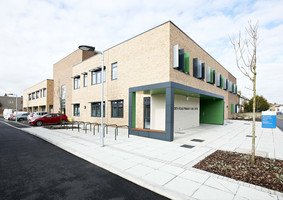 WELCOME TO 
CARNARVON ROAD SURGERYSurgery opening hoursMonday to Friday 8.00am - 6.30pmGP surgery times
Monday to Friday 8.30am -6.30pmTHE DOCTORSDr Fahim Khan BSc, M.B.B.S (Allig), D.Orth, L.R.C.P, L.R.C.S (Edin), L.R.C.P&S (Glas) & F.R.C.S (Edin)(Full partner) Date first registered March 1975 – London

Dr Roohi Aslam – GP PartnerDr Luis Ayerbe 
Dr Maria Perez-Pinar
THE PRACTICE TEAMPractice Manager Sinead WalshMedical Secretary ShelleyAdmin Debbie
Prescriptions Nicole, Shelley, Chloe
Registrations JemmaPatient Assistants Debbie, Shelley, Nicole, Jemma, Chloe, Samantha, Tanya, Charlotte, Kirsty, KayleighPractice Nurses - Tracey TobinHealth Care Assistant – Tanya Edworthy 
For the latest information: www.carnarvon-medical-centre.co.ukDisabled AccessWe now reside in excellent new premises with full disabled access. Although we are on the first floor patients unable to climb stairs can gain access to us via one of the two lifts providedCancellations and DNASPlease do not waste appointments. Please, please let us know in good time if you no longer need yours. Many precious appointments are wasted weekly.  How to see your DoctorWe are able to see you by appointment only. Please telephone us on (01702) 349957 or call into the surgery personally between Monday to Friday.A normal appointment is for 10 minutes and is intended for one person. Please make a separate appointment for each person to be seen. In the event that you need to be seen by a doctor the same day, our receptionist will arrange for you to be seen but not necessarily by the doctor of your choice. Please telephone at 8am where possible. The doctors and nurses will do their best to keep to time but illness is not always predictable and unforeseen events may cause us to run late, in which case we apologise. Our receptionists will keep you informed of any delays. If you wait more than 30 minutes to be seen, please speak to a receptionist.Telephone appointmentsTelephone appointments are available from our doctors and nurses. Please ask our reception staff if you require a telephone call and they will be happy to arrange this service. This usually takes place at the end of morning or evening surgeryHome visitsWe encourage patients to attend the surgery whenever possible as you will be seen sooner and under more suitable conditions. However, if you feel that you need a home visit, please try to contact the surgery before 10.00am. The receptionist will take some brief details and speak to the doctor on your behalf or the doctor may speak to you straight away.Nights and WeekendsYou can use the 111 service if medical attention is needed during hours when the surgery is closed. Simply dial the number 111 to be put through to the out of hour’s service.                         New patientsTo register you will need to collect registration forms from the surgery reception. You will need to provide the name and address of your last doctor. Please keep us updated. If we do not have your current name, address and telephone number (landline and mobile), please let us know. It is important to let our reception staff know of any changes so that your records are kept up to date.Practice NurseThe practice nurse offers a comprehensive range of nurse-led chronic disease management clinics. These include asthma, diabetes, coronary heart disease, BP, hypertension, baby/child immunisations, women’s health, cervical smears, and routine immunisations. Appointments for these clinics are arranged throughout the week. Please book via reception.Sick notesUnder government sick pay regulations, no doctor's medical certificate is required for an illness lasting seven days or less. A self-certificate form should be completed if the illness lasts between four and seven days (including Saturday and Sunday). These are available from your workplace or your local benefits office and some job centres and main post offices. If the illness lasts for more than seven days then you need to obtain a medical certificate from the doctor. If your employer requires a doctor's certificate for an absence of less than seven days, then a private certificate may be issued by your doctor for which there will be a charge.